ნაშრომის სათაური ცენტრირებული, ფონტი: sylfaen, ზომა 12 მომხსენებლის სახელი გვარია (sylfaen, ზომა 11, კურსირებული)  თანაავტორების სახელი გვარიბელ-ფოსტა: momxsenebeli@tsu.ge (sylfaen, ზომა 10) ადეპარტამენტი, ფაკულტეტი, უნივერსიტეტი,მისამართიბდეპარტამენტი, ფაკულტეტი, უნივერსიტეტი, მისამართინაშრომისანოტაცია (რეზიუმე) არ უნდა აღემატებოდეს ერთ A4 ფორმატის გვერდს. გვერდის საზღვრები: მარცხენა მხარე  - 2.5 სმ, ზედა, ქვედა და მარჯვენა მხარე - 2 სმ. დოკუმენტის ტექსტური ნაწილი: ფონტი sylfaen (ზომა 11), სტრიქონებს შორის მანძილი ერთი ერთეული (single);  შენახვის ფორმატი: მომხსენებლის სახელი-გვარი-GEO.pdf ფორმულა ცენტრირებულად უნდა განთავსდეს ხოლო წინა და მომდევნო თითო ხაზი ცარიელი დარჩეს.  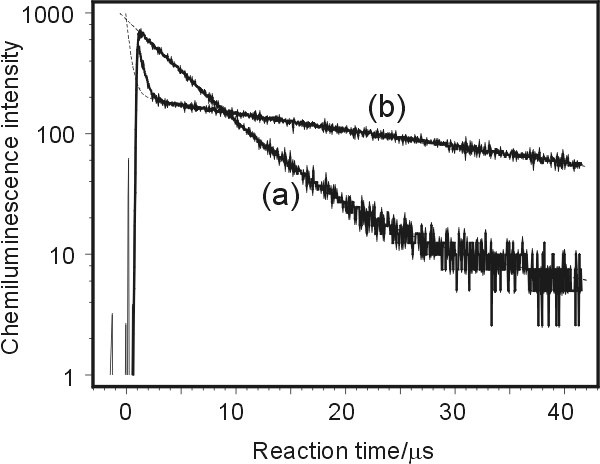 ფიგურების და ფორმულების რაოდენობა მინიმუმამდე უნდა იყოს დაყვანილი, ფიგურა TIF ან JPG ფორმატში უნდა იყოს წარმოდგენილი და ტექსტში ჩართული. შემდეგნაირად: 	[Format Picture… Layout(Tight) …Advanced… Alignment (Right relative to Margin) and (Vertical alignment: Absolute position) (Options(lock anchor) ) ლიტერატურა[1] A. B. Cee, D. F. Eff, and G. H. Eye, Phys. Chem. Chem. Fig. 1. abcPhys., 35 (2011) 1234. 